بسمه‌تعالي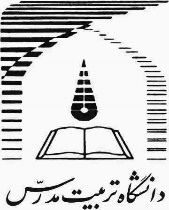 فرم تاييد مقاله توسط استاد راهنمااينجانب                           استاد راهنماي رساله/ پايان نامه خانم / آقاي               	   دانشجوي رشته          در خصوص مقاله مستخرج از رساله/ پايان نامه ايشان با مشخصات ذيل :    تاييد مي نمايم :مقاله با موافقت اينجانب براي مجله ارسال شده است .    2- مسئوليت محتواي مقاله  و مستخرج بودن از رساله/ پايان نامه به عهده اينجانب مي باشد.   نام و نام خانوادگي استاد راهنما :                              نام و نام خانوادگي معاون پژوهشي دانشكده :  امضاء : 	امضاء : نام مجله علمي-پژوهشيعنوان مقالهملاحظات 